                                                            Escola Municipal de Educação Básica Augustinho Marcon                                                            Catanduvas(SC), setembro de 2020.                                                            Diretora: Tatiana M. B. Menegat.                                                                                                                                                                                   Assessora Técnica-Pedagógica: Maristela Apª. B. Baraúna.                                                            Assessora Técnica-Administrativa: Margarete P. Dutra.                                                                                                                                               Professora: Gabriela Abatti.                                                            1º ano        AULA 02 - SEQUÊNCIA DIDÁTICA – EDUCAÇÃO FÍSICA 14 A 18 DE SETEMBRONOME DA ATIVIDADE: JOGO DO MOVIMENTO NESTA ATIVIDADE SERÁ PRECISO DE UM LITRO DE GARRAFA PET COM UM POUQUINHO DE ÁGUA, UMA CORDA PARA AMARRAR NO LITRO E UMA PESSOA PARA SEGURAR E BALANÇAR O LITRO. SERÁ PRECISO DE BOLINHA PODE SER CONFECCIONADA DE PAPEL. A CRIANÇA DEVERÁ PEGAR UMA BOLINHA E PASSAR POR BAIXO DAS PERNAS DA PESSOA QUE ESTÁ SEGURANDO O LITRO NÃO PODENDO DEIXAR BATER O LITRO NELA E COLOCAR A BOLINHA DO OUTRO LADO EM UM LUGAR DETERMINADO E VOLTAR PELO MESMO LUGAR E PEGAR MAIS BOLINHAS, DEVERÁ SER UTILIZADO NO MÍNIMO 5 BOLINHAS. IRÁ UM VÍDEO NO GRUPO DO WHATSAPP PARA MELHOR ENTENDIMENTO.DURAÇÃO 30 MIN.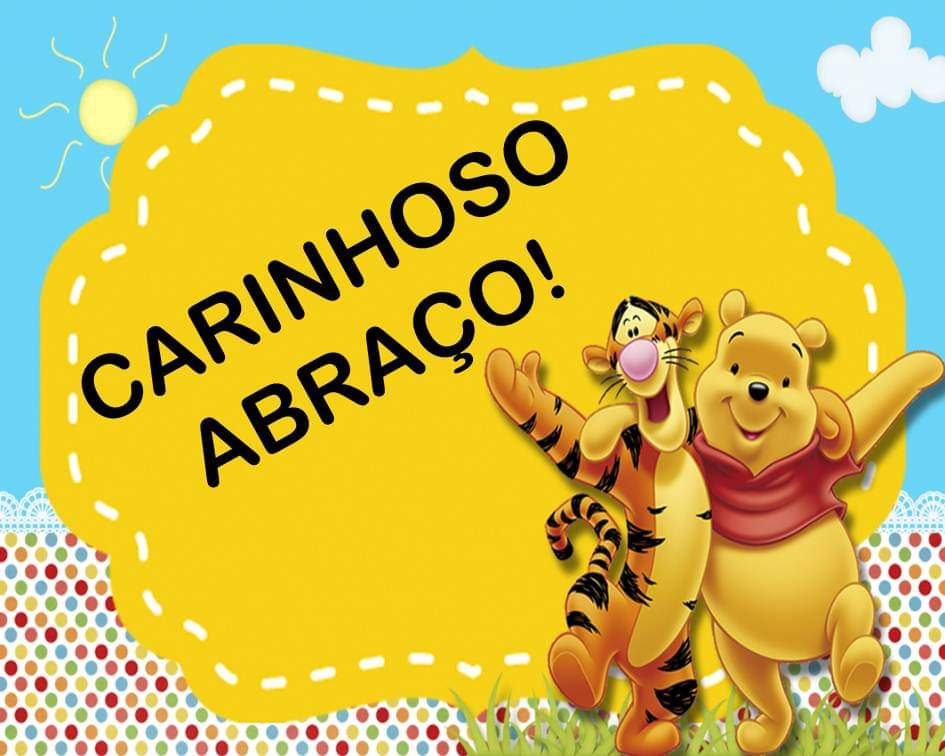 